山西农业大学本科毕业论文（设计）基本规范要求本科生毕业论文（设计）是人才培养方案的重要组成部分，是对学生综合运用所学知识与技能，分析和解决实际问题能力的重要考察，是对学生提高科研创新能力的重要训练。为规范本科生毕业论文（设计）的撰写工作，提高毕业论文（设计）质量，根据《山西农业大学本科毕业论文（设计）工作实施细则》，结合学校实际情况，特制定本规范要求。一、基本规范要求的内容（一）毕业论文（设计）文本结构规范包括：封面，学士学位论文原创性声明，目录，中文题目、中文摘要与关键词，英文题目、英文摘要与关键词，正文，参考文献，致谢，附录等部分。（二）毕业论文（设计）字数，原则上理科类不少于5000字，文科类不少于8000字，工科类不少于10000字；参考文献须达到12篇以上；并提倡参考外文资料。（三）文字要求：文字通顺，语言流畅，无错别字。（四）参考文献：为了反映文稿的科学依据和作者尊重他人研究成果的严肃态度以及向读者提出有关信息的出处，正文中应按顺序在引用参考文献处的文字右上角用[]标明，[]中序号应与“参考文献”中序号一致，正文之后则应刊出主要参考文献，并列出只限于作者亲自阅读过的，最重要的且发表在公开出版物上的文献或网上下载的资料。参考文献的著录，按著者/题名/出版事项顺序排列：学术刊物类文献——作者.题名.期刊名称，出版年，卷号（期号）：起始页码.著作图书类文献——著者.书名.版次（第一版不标注）.出版地：出版者，出版年,起始页码.学术会议论类文献——作者.论文题目.见：文集编者，学术会议文集名称，出版地：出版者，出版年：起始页码.学位论文类文献——作者.学位论文题目.保存地点:保存单位，年份.在线文献——作者.文章名.电子文献的出处或可获得地址，发表或更新日期/引用日期（任选）.（五）打印格式1.打印及纸张毕业论文（设计）要求统一采用A4页面（21×29.7cm）复印纸打印，页边距为上3cm、下2.7cm、左2.5cm、右2cm，页眉2cm，页脚2cm，应用于“整篇文档”。论文要求双面打印。页眉内容：小五号楷体，单倍行距，居中对齐，奇数页为“作者：论文题目”，偶数页为“山西农业大学本科毕业论文（设计）”。页脚内容：五号Times New Roman，单倍行距，居中对齐。页码的格式为：奇数页在右下脚标注，偶数页在左下脚标注。2.字号及字体题目：三号黑体；副标题小三号楷体，与其下内容摘要之间空一行；摘要、关键词：五号黑体，后用冒号，内容文字用五号楷体，单倍行距，两端对齐，左右各缩进1个字符，每个关键词之间用分号隔开，与其下英文摘要之间空一行；英文摘要：题目三号Times New Roman体加粗，居中对齐，下空0.5行，内容五号Times New Roman体，单倍行距，两端对齐，左右各缩进1个字符，与其下正文之间空一行；目录：三号黑体，2倍行距，上行1行，居中对齐；内容小四号，宋体，1.25倍行距，以标题编号的形式进行目录的编排（最好是自动生成目录）。正文主体：小四号宋体，行距用固定值19磅，两端对齐，首行缩进2个字符。一级标题：小三号仿宋体，行距固定值19磅，上空1行、下空0.5行，首行无缩进。二级标题（如1.1，中间点用半角）：四号楷体，行距固定值19磅，上、下各空0.5行，首行无缩进，如需二行，悬挂缩进，即文字对齐。三级标题（如，点为半角）：小四号黑体，单倍行距，首行无缩进，如二行，悬挂缩进，即文字对齐。表格：内容五号宋体，表头5号黑体，1.5倍行距，居中对齐；图说：5号黑体，1.5倍行距，居中对齐，注释用五号黑体，下空0.5行。参考文献：小4号黑体，2倍行距，上行1行，居中对齐；每个文献的序号用中括号括起来，内容5号宋体，单倍行距，两端对齐，首行无缩进，如需二行，悬挂缩进（即文字对齐）。致谢：小4号黑体，2倍行距，上行1行，居中对齐；内容5号宋体，单倍行距，两端对齐。3.如果毕业论文因专业特殊，无法打印的部分可以手写或手绘，但需保持页面整洁，布局合理。4.毕业论文（设计）装订顺序①封皮；②原创性声明；③中文摘要；④英文摘要；⑤目录；⑥正文；⑦参考文献；⑧致谢；⑨附录；⑩毕业论文（设计）成绩单；⑪文本复制检测报告单（简洁版）。5.其他论文要求一式三份，分别由学生、指导教师和学院保存。毕业论文（设计）封皮按学校设计的毕业论文（设计）封面样式学院统一印制。其他资料从网上下载，填写完毕后打印。 二、基本规范要求的执行（一）各学院毕业论文（设计）领导小组，须在毕业答辩前组织对本院学生毕业论文（设计）的基本格式进行审查。（二）经审查，毕业论文（设计）合格者由领导小组组长（主任）签字后方可参加答辩；不合格者，应令其返工，直至达到要求才能参加答辩。（三）在校外完成的毕业论文（设计），其审查一律回校进行。（四）论文答辩时，学生提交的应是经指导教师审阅过的并装订好的论文（设计），否则答辩小组有权拒绝其答辩。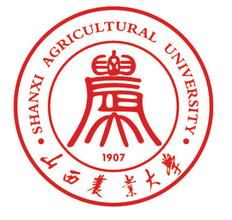 论文题目                         学    院                          专    业                          年    级                           学    号                          姓    名                          指导教师                          职    称                          年   月学士学位论文（设计）原创性声明    本人郑重声明：所提交的学位论文，是本人在导师指导下，独立进行研究工作所取得的成果。除文中已注明引用的内容外，本论文不包含任何其他个人或集体已经发表或撰写过的作品成果。对本文研究做出过重要贡献的个人和集体，均已在文中以明确方式标明。本人完全意识到本声明的法律后果由本人承担。学位论文作者签名（亲笔）：                 年     月     日-----------------------------------------------------------------------------------------学士学位论文（设计）版权使用授权书专业：                论文（设计）题目：本学位论文作者完全了解学校有关保留、使用学位论文的规定，本科生在校攻读期间学位论文（设计）工作的知识产权单位属山西农业大学，同意学校保留并向国家有关部门或机构送交论文的复印件和电子版，允许论文被查阅和借阅；本人授权山西农业大学可以将学位论文的全部或部分内容编入有关数据库进行检索，可以采用影印、缩印或扫描等复制手段保存、汇编学位论文。    毕业后发表与本研究有关的文章，作者单位署名应为“山西农业大学”，可以在备注中注明本人现工作单位。本研究成果的知识产权归属山西农业大学，未经指导教师和山西农业大学同意。本人不私自从事与课题有关的任何开发和盈利性活动。学位论文作者签名（亲笔）：                 年     月     日导师签名（亲笔）：                 年     月     日                题目（三号黑体）摘  要：本科毕业论文 (设计)是大学学习的最后一个教学环节。如何写好毕业论文，是学校对每一位大学生的要求，也是每一位大学生自身的期望。摘要篇幅在300-500字，应控制在一页以内。关键词：内容与结构  格式与编排  细则与样本关键词3至5个为宜。英文题目（三号Times New Roman加粗居中）ABSTRACT：The final thesis or project of undergraduate students is the last stage of teaching and learning in USST. It is a basic requirement of USST for every student to write a good final thesis, which is also the self-expectation of each student. The length of ABSTRACT text is appropriate with 500 words, and should be controlled within one page.KEY WORDS: content and structure  format and style  details and sampleIt is appropriate to list 3 to 5 key words.目  录(三号黑体，中间空两格)1.1 标题	错误！未定义书签。1.1.1 中文标题	错误！未定义书签。1.1.2 外文标题	错误！未定义书签。1.2 基本信息	错误！未定义书签。1.3 承诺书	错误！未定义书签。1.4 摘要	错误！未定义书签。1.4.1 摘要正文	错误！未定义书签。1.4.2 关键词	错误！未定义书签。1.5 目录	错误！未定义书签。1.6 正文	错误！未定义书签。1.6.1 绪论	错误！未定义书签。1.6.2 正文主体	错误！未定义书签。1.6.3 结论	错误！未定义书签。参考文献	错误！未定义书签。致谢	错误！未定义书签。附录	错误！未定义书签。